Publicado en Madrid el 31/07/2020 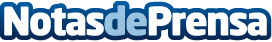 Las cabinas de crioterapia de Cryosense incorporan un collarín de seguridadLas cabinas de criosauna elaboradas por la marca Cryosense, además de muchas otras ventajas, cuentan con una gran aportación en materia de seguridad para sus usuarios, que es el collarín de seguridad, que supone una gran ayuda para garantizar la total seguridad y tranquilidad del usuarioDatos de contacto:Cryosense911 59 27 16Nota de prensa publicada en: https://www.notasdeprensa.es/las-cabinas-de-crioterapia-de-cryosense Categorias: Medicina alternativa Otros deportes http://www.notasdeprensa.es